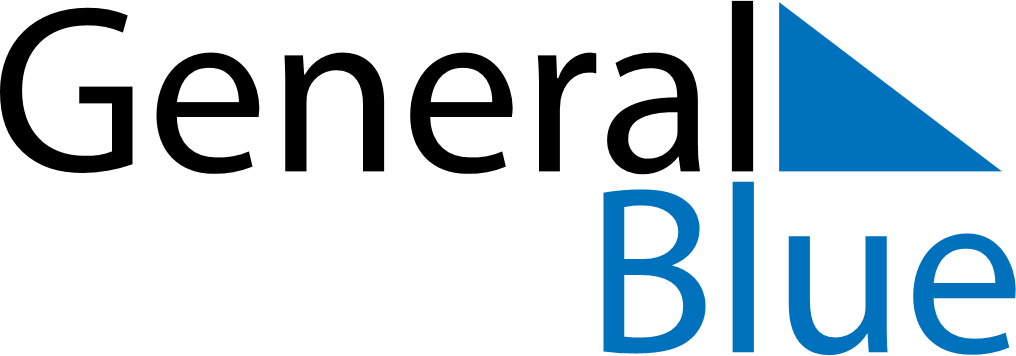 December 2029December 2029December 2029December 2029GrenadaGrenadaGrenadaMondayTuesdayWednesdayThursdayFridaySaturdaySaturdaySunday11234567889Camerhogne Folk Festival101112131415151617181920212222232425262728292930Christmas DayBoxing Day31